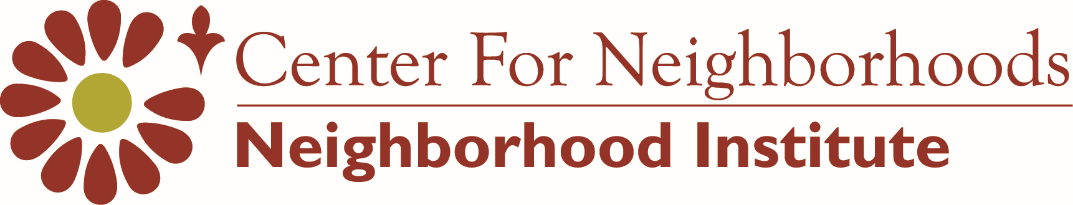 AGENDA
Session #5February 28, 20196:00 – 8:30 PMCheck-InSign inPick up handoutsFind nametag – that’s your table for the nightWelcome and Opening RemarksCenter For Neighborhoods StaffKnow Your CityMetro Council President David James, Louisville Metro Council District 6Gretchen Milliken, Director, Louisville Metro Department of Advanced PlanningJeff Brown, Assistant Director, Louisville Metro Public WorksLaura Grabowski, Director, Louisville Metro Office of Redevelopment and Vacant & Public Property AdministrationRobert Kirchdorfer, Director, Louisville Metro Department of Codes and RegulationsPast Projects – Future InspirationScoring Goals in the South EndGetting StartedFour Phases of a Community ProjectProject Planning WorksheetGood Night and Safe Travels Home! 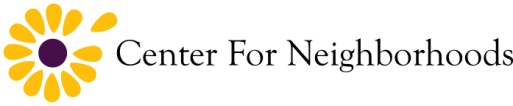 Center For Neighborhoods    |   507 S. 3rd, Louisville, KY    |   502.589.0343www.centerforneighborhoods.org